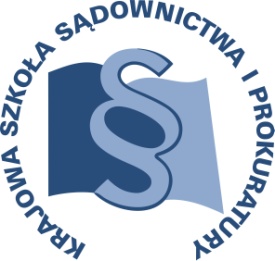 OSU-II.401.42.4.2017					   Lublin, 23 lutego 2017 r.C31/C/17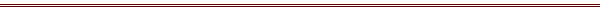 P R O G R A MSZKOLENIA DLA SĘDZIÓW I REFERENDARZY ORZEKAJĄCYCH 
W WYDZIAŁACH PRACY I UBEZPIECEŃ SPOŁECZNYCH ORAZ ASYSTENTÓW SĘDZIÓW ORZEKAJĄCYCH W TYCH WYDZIAŁACH, A TAKŻE PROKURATORÓW I ASESORÓW PROKURATURY ZAJMUJĄCYCH SIĘ SPRAWAMI Z ZAKRESU PRAWA CYWILNEGOz obszaru apelacji katowickiej TEMAT SZKOLENIA:„Roszczenia z tytułu wypadków przy pracy”DATA I MIEJSCE:30 marca 2017 r.			Sąd Okręgowy w Gliwicach					ul. Zawiszy Czarnego 1f44-100 Gliwicesala szkoleniowaORGANIZATOR:Krajowa Szkoła Sądownictwa i ProkuraturyOśrodek Szkolenia Ustawicznego i Współpracy Międzynarodowejul. Krakowskie Przedmieście 62, 20 - 076 Lublintel. 81 440 87 10OSOBY ODPOWIEDZIALNE ZE STRONY ORGANIZATORA:merytorycznie:sędzia Anna Cybulskatel. 81 458 37 57e-mail: a.cybulska@kssip.gov.pl organizacyjnie:specjalista Małgorzata Staniaktel. 81 440 87 39e-mail: m.staniak@kssip.gov.pl WYKŁADOWCY:Bohdan Bieniek 	Sędzia Sądu Najwyższego w Izbie Pracy, Ubezpieczeń Społecznych i Spraw Publicznych, wykładowca Krajowej Szkoły Sądownictwa i Prokuratury, współpracujący z  Uniwersytetem Warmińsko-Mazurskim w Olsztynie. Uczestnik szeregu seminariów i konferencji organizowanych przez Ministerstwo Sprawiedliwości. Wieloletni wykładowca na szkoleniach
z zakresu prawa pracy ubezpieczeń społecznych..Zajęcia prowadzone będą w formie seminarium.PROGRAM SZCZEGÓŁOWYCzwartek  		30 marca 2017 r.09.00 – 11.15	Roszczenia poszkodowanego z tytułu wypadku przy pracy.	Odrębność roszczeń z zakresu ubezpieczeń społecznych i z zakresu prawa pracy.	Prowadzenie – Bohdan Bieniek11.15 – 11.30	przerwa 11.30 – 13.45	Przyczyny zewnętrzne i wewnętrzne w wypadku przy pracy.	Postępowanie dowodowe w sprawach o roszczenia związane z wypadkiem przy pracy; dowód z opinii biegłego.	Prowadzenie – Bohdan Bieniek13.45 – 14.00    	przerwa 14.00 – 15.30	Wypadek przy pracy wykonywanej za pośrednictwem agencji pracy tymczasowej. 	Prowadzenie – Bohdan BieniekProgram szkolenia dostępny jest na Platformie Szkoleniowej KSSiP pod adresem:http://szkolenia.kssip.gov.pl/login/ oraz na stronie internetowej KSSiP pod adresem: www.kssip.gov.plZaświadczenie potwierdzające udział w szkoleniu generowane jest za pośrednictwem Platformy Szkoleniowej KSSiP. Warunkiem uzyskania zaświadczenia jest obecność na szkoleniu oraz uzupełnienie znajdującej się na Platformie Szkoleniowej anonimowej ankiety ewaluacyjnej (znajdującej się pod programem szkolenia) dostępnej w okresie 30 dni po zakończeniu szkolenia.Po uzupełnieniu ankiety zaświadczenie można pobrać i wydrukować z zakładki 
„moje zaświadczenia”.